 Kansas Book Festival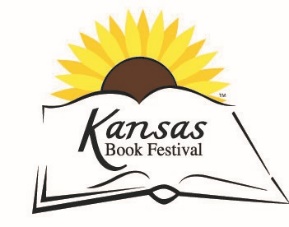     c/o Topeka Community Foundation5431 SW 29th St., Suite 300Topeka, KS 66614www.kansasbookfestival.com2024 Public/School Library Application for Book FundingName of Library:If branch, provide the name of your library headquarters:If awarded a grant, name of library/foundation for check:Mailing address: City: 			 Zip Code: 		 County: Phone: 			Website: E-mail Address: Contact Person: 			Title: E-mail: 				Phone: Hours available for questions and notification: Information about the library:Number of full-time employees: Current total branch budget: Current library branch materials budget: Amount requested: 		(Not to exceed $2,000. May be funded in part.)If an award is received, it is agreed that this library will submit a progress report including an accounting of funds by December 31, 2024. This report should be submitted to the Kansas Book Festival at the address listed at the top of this page. Requests may be funded only in part._____________________________________ 		______________________Signature of Library Director/Head Librarian 	DateBranch library applications must have the signature of the library director.Special consideration will be given to those with greater financial need. Please type or use blue/black ink. A Word Document or PDF of this application should be sent, by email, no later than April 24, 2024, to our grant coordinator Beth Dobler: bethdobler9@gmail.com.  Please do not mail a physical copy.  Also, note that a library cannot win a KBF grant in consecutive years.Type your responses to the following questions in the spaces provided. Every section of this application must be completed for the application to be reviewed. No attachments will be considered.1. GRANT DESCRIPTIONA. Please give a brief statement of how you will use the Kansas Book Festival award money tosupplement your book supply.B. Describe the needs or the gaps you have identified in your collection and state how the awardmoney will be used to meet the needs or to fill the gaps identified.C. Describe who in your community or in your school will benefit from this award.2. PUBLICITY/PROMOTIONDescribe what you will do to inform and to get these books into the hands of the targeted readers.C. PROPOSED BUDGET (not to exceed $2,500)Give an estimated budget and number of books and book-related materials to be purchased with thesefunds (there is no need to list every title individually). As indicated below, some funds may berequested for the purchase of non-traditional book-related items such as audio books, video books andbooks on CD ROM. No funds may be requested for subscriptions, furniture, carpeting, office supplies,hardware, equipment, giveaway books, etc. Number of Items 			Type of Materials 			Budget__________________ 			Nonfiction books 		____________________________________ 			Fiction books 			____________________________________ 			Reference books 		____________________________________ 			Audio Books 			____________________________________ 			Other:		 		____________________________________ 			__________________		____________________________________ 			__________________ 		____________________________________ 			__________________ 		____________________________________ 			__________________ 		____________________________________ 			__________________ 		____________________________________ 			__________________ 		____________________________________ 			__________________ 		__________________How did you calculate the number of items to be purchased in each category and what are your sources for determining the costs for these items? (ex. Local bookstores, book distributor, publishers, etc.)